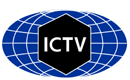 Part 1: TITLE, AUTHORS, APPROVALS, etcAuthor(s) and email address(es)Author(s) institutional address(es) (optional)Corresponding authorList the ICTV Study Group(s) that have seen this proposalICTV Study Group comments and response of proposerICTV Study Group votes on proposalAuthority to use the name of a living personSubmission datesICTV-EC comments and response of the proposerPart 2: NON-TAXONOMIC PROPOSALPart 3: TAXONOMIC PROPOSALName of accompanying Excel moduleAbstractText of proposalSupporting evidence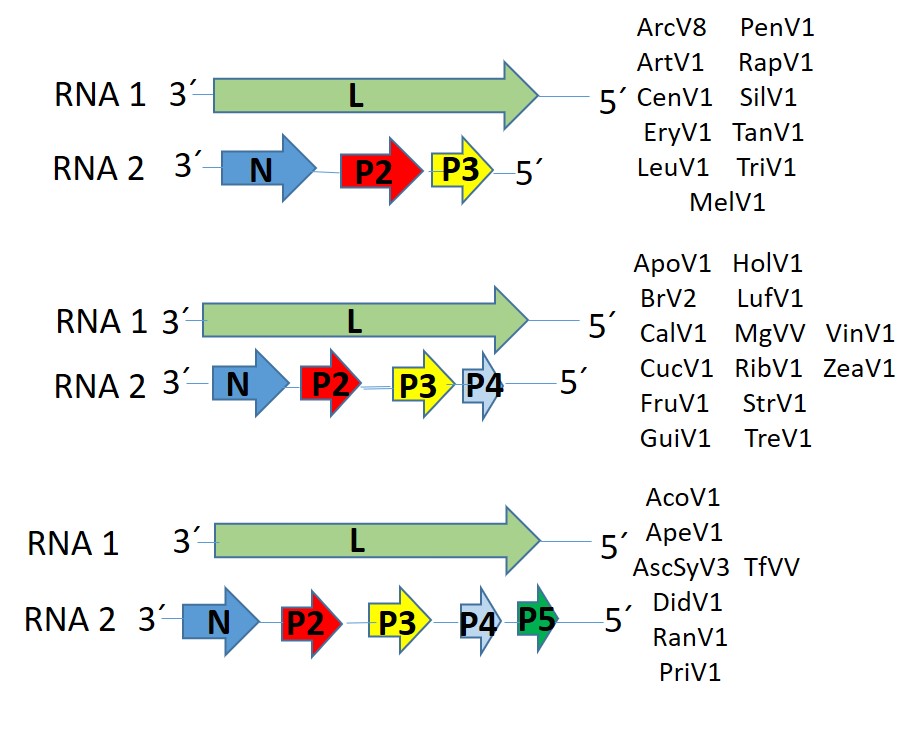 Figure 1. Genome graphs depicting architecture and gene products of viruses proposed to be included in species within genus Varicosavirus. Abbreviations: N: nucleoprotein; P2: protein 2; P3: protein 3; P4: protein 4; P5: protein 5; L: RNA-dependent RNA polymerase. Virus name abbreviations: Aconitum virus 1 (AcoV1), Apera virus 1 (ApeV1), Aponogeton virus 1 (ApoV1), Arceuthobium virus 8 (ArcV8), Artemisia virus 1 (ArtV1), Asclepias syriaca virus 3 (AscSyV3), Brassica virus 2 (BrV2), Caladenia virus 1 (CalV1), Centaurea (CenV1), Cucumis virus 1 (CucV1), Didymochlaena virus 1 (DidV1), Erysimum virus 1 (EryV1), Frullania virus 1 (FruV1), Guizotia virus 1 (GuiV1), Holcus virus 1 (HolV1), Leucanthemum virus 1 (LeuV1), Luffa virus 1 (LufV1), Melilotus virus 1 (MelV1), Monoclea gottschei varicosa-like virus (MgVV), Pennisetum virus 1 (PenV1), Primula virus 1 (PriV1), Ranunculus virus 1 (RanV1), Raphanus virus 1 (RapV1), Ribes virus 1 (RibV1), Silene virus 1 (SilV1), Streptoglossa virus 1 (StrV1), Tanacetum virus 1 (TanV1), tree fern varicosa-like virus (TfVV), Treubia virus 1 (TreV1), Triticum virus 1 (TriV1), Vincetoxicum virus 1 (VinV1), and Zea virus 1 (ZeaV1).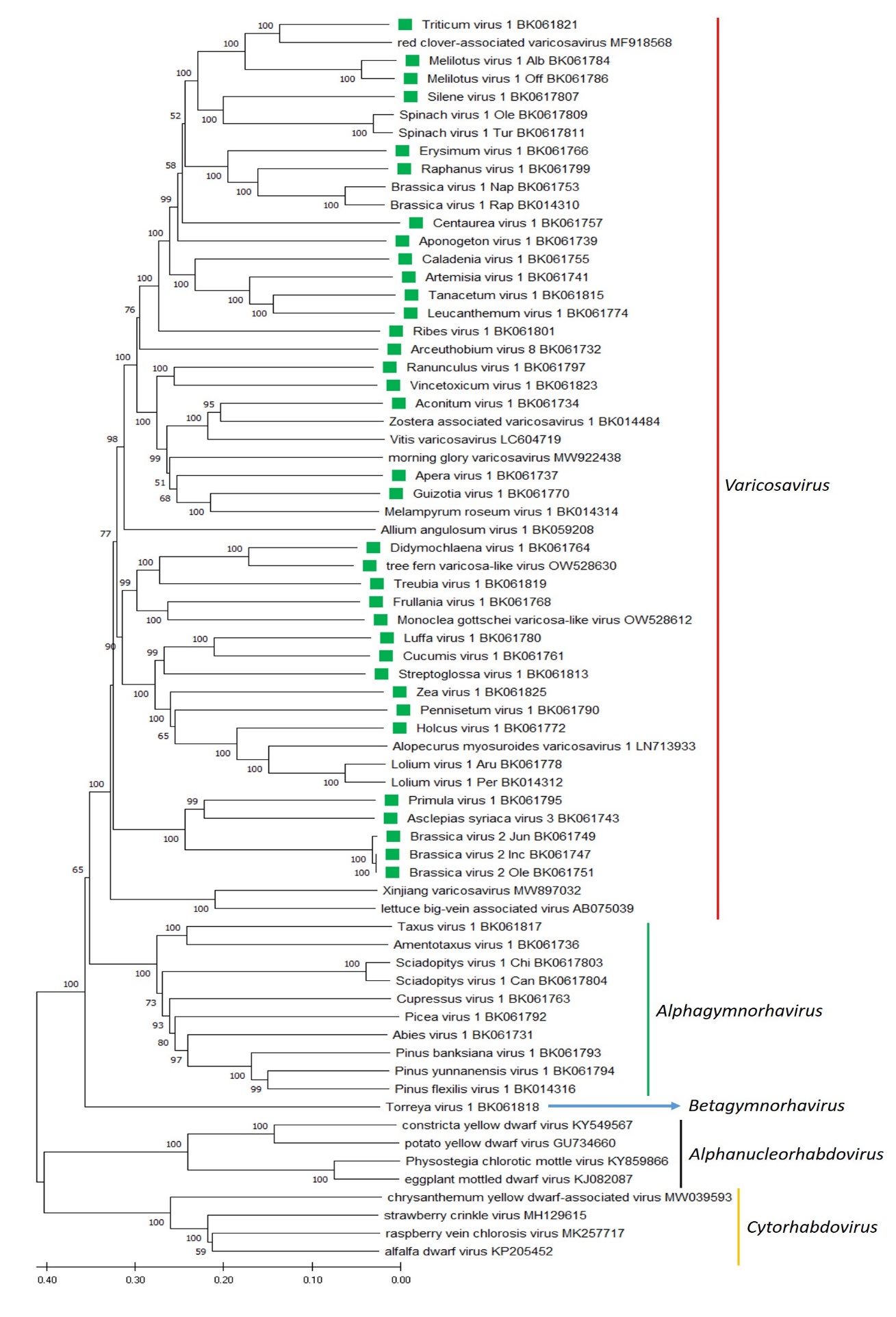 Figure 2. A Maximum Likelihood (ML) phylogenetic tree of plant-infecting rhabdovirus L polymerase protein sequences. Amino acid sequences were aligned using MUSCLE. The resulting alignment was used to generate a phylogenetic tree using MegaX with the best-fit model LG + G + I +F. Thirty-two viruses potentially belonging to the new species are indicated with green squares. Numbers at the nodes indicate bootstrap support (1000 replicates).References[1] Bejerman N, Dietzgen RG, Debat H (2021). Illuminating the Plant Rhabdovirus Landscape through Metatranscriptomics Data. Viruses 13:1303. PMID: 34372509, doi: 10.3390/v13071304.[2] Mifsud JCO, Gallagher RV, Holmes EC, Geoghegan JL (2022). Transcriptome Mining Expands Knowledge of RNA Viruses across the Plant Kingdom. Journal of Virology 96:e00260-22. PMID:35638822, doi 10.1128/jvi.00260-22. Code assigned:2023.022MShort title: Create thirty-two new species in the genus Varicosavirus, subfamily Betarhabdovirinae (Mononegavirales: Rhabdoviridae)Short title: Create thirty-two new species in the genus Varicosavirus, subfamily Betarhabdovirinae (Mononegavirales: Rhabdoviridae)Short title: Create thirty-two new species in the genus Varicosavirus, subfamily Betarhabdovirinae (Mononegavirales: Rhabdoviridae)Bejerman N, Debat H, Dietzgen RG, Kondo H, Ramos-González P, Whitfield AE, Walker PJ, Freitas-Astúa Jbejerman.nicolas@inta.gob.ar;debat.hmberto@inta.gob.ar;r.dietzgen@uq.edu.au; hkondo@rib.okayama-u.ac.jp; plrg1970@gmail.com;awhitfi@ncsu.edu; peter.walker@uq.edu.au;juliana.astua@embrapa.brBejerman NICTV Rhabdoviridae Study GroupMinor corrections regarding the creation of new species.Study GroupNumber of membersNumber of membersNumber of membersStudy GroupVotes supportVotes againstNo voteICTV Rhabdoviridae Study Group1004Is any taxon name used here derived from that of a living person (Y/N)NTaxon namePerson from whom the name is derivedPermission attached (Y/N)N/AN/AN/ADate first submitted to SC ChairJune 23, 2023Date of this revision (if different to above)N/A2023.022M.N.v1.Varicosavirus_32nsp.xlxsViruses classified in the family Rhabdoviridae infect vertebrates, invertebrates, and plants. Thirty-two novel plant-infecting rhabdoviruses were discovered recently and their coding-complete genomes were determined. This proposal aims to classify taxonomically these viruses into thirty-two new species in the genus Varicosavirus.